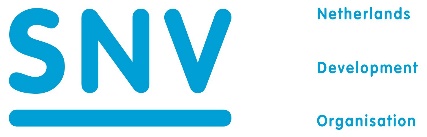 Request for Quotation # SP1459-LSK-3072nd June 2022Dear Sir/ Madam,You are invited to submit your tender in response to the attached Request for Quotations.SNV intends to enter into a contract to purchase Solar irrigation Kits with the winning bidder. Your quotations are due to SNV no later than 17:30AM on 6th June 2022. Late bids will be disqualified. In the attached package you will find:Request for Quotations (RFQ)SpecificationContract sampleWe look forward to receiving your quote, Kind regards, Sarah MubangaProcurement and Contracts officerRequest for Quotations for Solar irrigation kitsReference #: SP1459-LSK-307CLOSING DATE:         06/06/2022SECTION 11.0 INSTRUCTIONS1.1	INTRODUCTIONSNV NETHERLANDS DEVELOPMENT ORGANISATION would like to invite interested Vendors to perform the contract of supply of Solar irrigation kits.1.3	INVITATION TO BIDYou are invited to submit your tender documents to SNV Office in soft copies so they may be evaluated. SNV requires prospective Vendors to supply mandatory information for tender.1.4	EXPERIENCEProspective Vendors must have carried out successful supply and delivery of similar services of similar complexity. Potential Vendors must demonstrate the willingness and commitment to meet the tender criteria.1.5	RFQ DOCUMENTThis document includes questionnaire forms and documents required of prospective Vendors.In order to be considered for the tender, prospective Vendors must submit all the information requested herein.1.6	SUBMISSION OF DOCUMENTSOne copy of the complete quotation and other information requested should be submitted to reach as a single bound document with all pages serialised and stamped or initialled by the appointed authorised signatory to the following address: zambiaprocurement@snv.orgNot later than 17:30 (local time) on 06/06/2022 The RFQ Reference SP1459-LSK-307 should be clearly indicated in the subject line of the email alongside with the Vendor’s company name.1.7	QUESTIONS ARISING FROM DOCUMENTSQuestions that may arise from the RFQ documents should be directed to Procurement whose address is given in 1.6 above.1.8	ADDITIONAL INFORMATIONSNV reserves the right to request submission of additional information from prospective Vendors. All data submitted will be maintained securely by SNV and used only for programming purposes. Data will be destroyed after 10 years in accordance with national law. SECTION 22.1	TAXES ON IMPORTED GOODSThe Vendors will have to pay all taxes and VAT as applicable for the service to be supplied.2.2	CUSTOMS CLEARANCE The Vendors shall be responsible for custom clearance of the goods2.3	CONTRACT PRICE AND CONTRACTThe contract shall be of unit price type. A sample contract is included in this package.2.4	PAYMENTS AND CURRENCIESPayments are made within 30 days of receipt of a valid invoice. Payments will be made in ZMW (Zambian Kwacha). The Quotation shall be expressed in ZMW. 2.5 	BID VALIDITYYour tender must be valid for 7 days.SECTION 33.1   WITHDRAWAL OF RFQShould a condition arise between the time the firm has tendered the bid and the opening date which in the opinion of the SNV Zambia could substantially change the performance and qualification of the Vendor or his ability to perform such as but not limited to bankruptcy, change in ownership or new commitment, SNV Zambia reserves the right to reject the tender from such a Vendor.3.2 	EVALUATION CRITERIASNV will determine the winning supplier on the basis of cost, meeting specifications, delivery period and payment terms.3.3 DELIVERY LOCATIONThe services to be delivered to SNV offices in Zambia, at the address listed in 1.6 above. All costs of delivery to be included in the offer.4. 1 FIRM DATA4.2 ELIGIBILITY4.3 CONFLICT OF INTERESTPlease provide answers to the following statements:SECTION 45.1 Sworn StatementHaving studied the information provided for the above project we/I hereby state:The information furnished in our application is accurate to the best of my/our knowledge.We enclose all the required documents and information required for the RFQDate: ……………………………………………………………………………………………..…………………..Applicant’s Name: …………………………………………………………………………………..…………..Represented by: ………………………………………………………………………………………………….Signature: …………………………………………………………………………………….…………………….Designation: ………………………………………………………………………………….…………..……….(Full name and designation of the person signing and stamp or seal.)SpecificationsName of VendorTrading Name (if different from above)Postal AddressPhysical location of Business Premises TownPhysical location of Business Premises StreetPhysical location of Business Premises Plot No.Physical location of Business Premises Building name Physical location of Business Premises FloorPrimary Contact PersonNamePrimary Contact PersonMobile numberPrimary Contact PersonEmailNature of organisation (e.g. Sole Proprietorship, NGO, Public Limited Company, Partnership, etc.)Names of the Proprietor, Directors or Partners and their nationality Names of the Proprietor, Directors or Partners and their nationality Name, nationality and position heldName, nationality and position heldName, nationality and position heldName, nationality and position heldName, nationality and position heldName, nationality and position heldName, nationality and position heldName, nationality and position heldName, nationality and position heldName, nationality and position heldName, nationality and position heldName, nationality and position heldName, nationality and position heldName, nationality and position heldName, nationality and position heldName, nationality and position heldName, nationality and position heldVendor’s Operations Year established/registered: Vendor’s Operations Duration of Operation:Vendor’s Operations Objectives, Mandate, Mission:Outside of your registered physical premises listed above, list the address of any and all offices from which you operate to provide servicesVendor Registration No. and Country of Registration (Attach Copy) Country of Registration:Number:VAT Registration No. (Attach Copy)NumberTax Identification Number Registration. (Attach Copy)NumberTrade Licence/ Business Permit (Attach Copy)NumberDo any of the following apply to your Firm/ Company or Organisation, or to (any of) the Director(s) / Partner(s) / Proprietor(s) Do any of the following apply to your Firm/ Company or Organisation, or to (any of) the Director(s) / Partner(s) / Proprietor(s) Do any of the following apply to your Firm/ Company or Organisation, or to (any of) the Director(s) / Partner(s) / Proprietor(s) Have you or your principals been subject of legal proceedings for insolvency, bankruptcy, receivership or your business activities suspended for related reasons?Yes / NoIf Yes give detailsHave you been convicted of a criminal offence related to business or professional conduct?Yes / NoIf Yes give detailsHave you had any contracts terminated for poor performance in the last five years, or any contracts where damages have been claimed by the client?Yes / NoIf Yes give detailsTo the best of your knowledge, have you or any employee or staff member of your organization or firm, ever been employed by SNV?Yes or NoIf Yes, provide the name of the person in your organisation, and a description of the employment period, including job title, the duration of the employment period, and the country of employment.Is any employee or staff member of your firm, company or organisation related (by blood, marriage or otherwise) to any employee of SNV in Zambia?Yes or NoIf yes, please provide the name of your staff and the name of the SNV staff member they are related to. State the nature of the relationship.Description unit Quantity Solar irrigation for 0.25ha including drip linekit10Solar irrigation for 0.5ha including drip line and filter systemkit1- 10m head- 50m distance from water source to field- direct from stream or well (no borehole)- direct irrigation no tank- drip 50cm line spacing with 30cm inter drip spacing 